Vierde “Week van de Official” van 6 tot en met 14 oktober 2018Zonder officials zijn er geen sportwedstrijden. Tienduizenden scheidsrechters, juryleden, resultaatopnemers,… zorgen ervoor dat we wekelijks op een faire manier aan sport kunnen doen. Tijdens de vierde editie van de Week van de Official, van 6 tot en met 14 oktober 2017, zetten we hen extra in de bloemetjes. Sporters en sportclubs in Vlaanderen kunnen opnieuw leuke acties en initiatieven organiseren tijdens de Week van de Official. Een schouderklopje, een kleine attentie, een feestje,... of gewoon een “dikke merci”. In elke sportclub in Vlaanderen verdienen de officials het om even in de spotlights te staan. Gebruik de hashtags #bedanktscheids en #bedanktjury op de sociale media om je acties te delen!De Week van de Official is een sporttakoverschrijdend initiatief en wil respect en waardering tonen voor de wekelijkse inzet van officials in Vlaanderen. Ook dit jaar zetten 33 sportfederaties mee hun schouders onder de campagneweek.  /weekvandeofficial  -  #bedanktscheids  #bedanktjury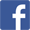  /weekvandeofficial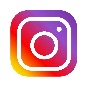   www.weekvandeofficial.be 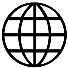   youtube/weekvandeofficial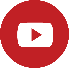 Deelnemende sportfederaties:
Badminton Vlaanderen - Cycling Vlaanderen - Danssport Vlaanderen - FALOS-Sportfederatie van de KWB, Golf Vlaanderen - GymnastiekFederatie Vlaanderen - Klim- en Bergsportfederatie - Koninklijke Antwerpse Vereniging van Vriendenclub - Koninklijke Belgische Korfbalbond - Vlaamse Liga - Parantee – Psylos - Rugby Vlaanderen - Sporta-federatie -Vlaamse Baseball en Softball Liga - Vlaamse Basketballiga - Vlaamse Boksliga  Vlaamse Handbal Vereniging - Vlaamse Hockey Liga - Vlaamse Judofederatie - Vlaamse Kano & Kajak Federatie - Vlaamse Karatefederatie - Vlaamse Liga Paardensport - Vlaamse Reddingsfederatie - Vlaamse Roeiliga - Vlaamse Rollerbond - Vlaamse Schietsportkoepel - Sneeuwsport Vlaanderen - Vlaamse Taekwondo Bond - Vlaamse Triatlon en Duatlon Liga - Volley Vlaanderen - Vlaamse Zwemfederatie - Voetbal Vlaanderen - Waterski Vlaanderen - Wind en Watersport Vlaanderen